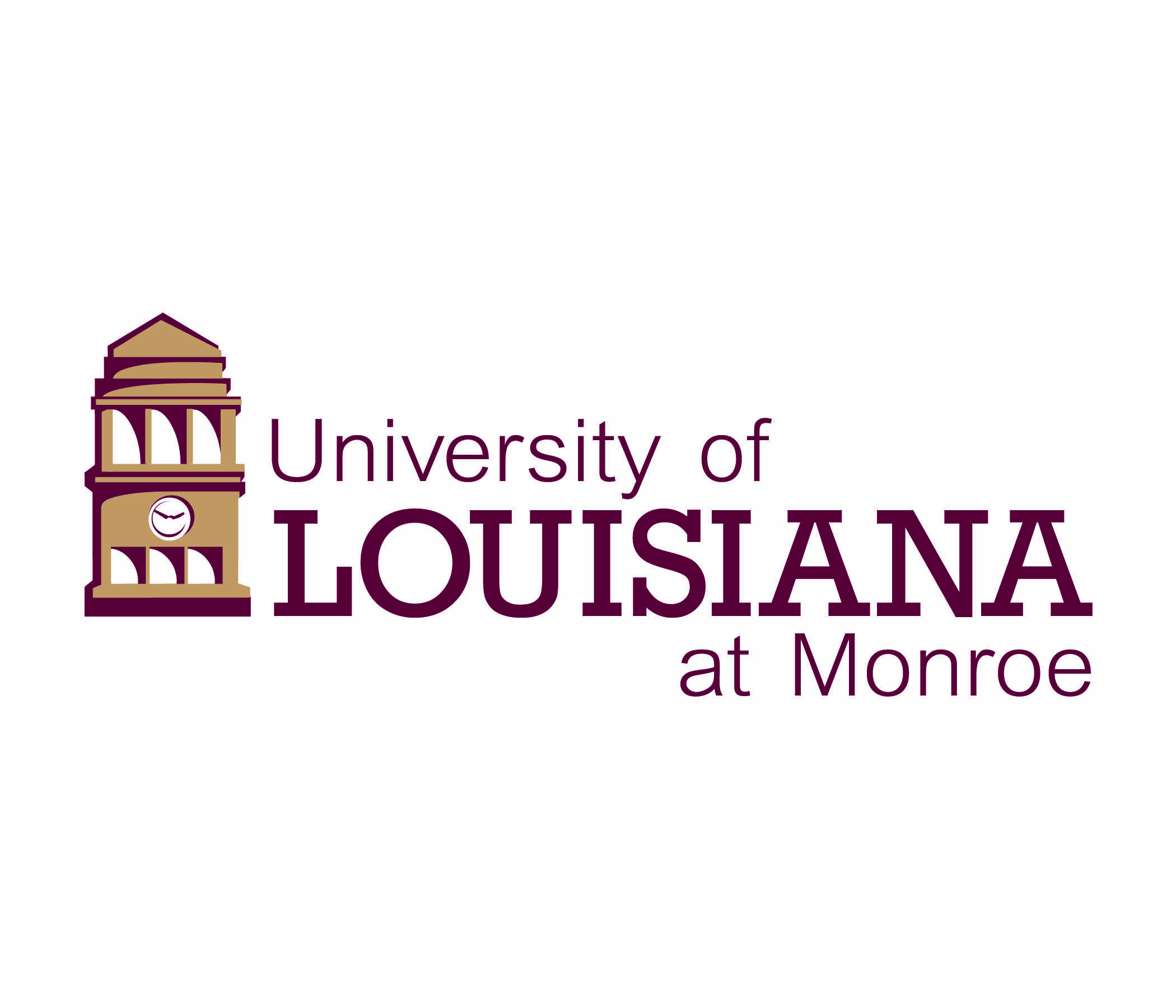 University of Louisiana at Monroe Presents ….28th Annual SPEECH-LANGUAGE PATHOLOGYSPRING CONFERENCEFebruary 25th & 26th, 2016Leora Cherney, Ph.D., CCC-SLP, BC-ANCDSAphasia Treatment across the Modalities: Implementing Best Practices into the Clinical SettingSponsored by the Speech-Language Pathology ProgramCollege of Health and Pharmaceutical SciencesIn conjunction with the Louisiana Speech-Language-Hearing Association Conference held at the West Monroe Convention Center 901 Ridge Avenue, West Monroe, LA 71291 Directions:   From Interstate 20 (east or west) take Exit 114 Thomas Road;Go North on Thomas Road (past Glenwood Hospital on Right) to Corner of Thomas Rd. & Cypress St. (Burger King on corner); Turn Right on Cypress St. (Hwy. 80) and go toIntersection of Cypress St. and North 7th St.  Turn Left (north) onto 7th St.  (Chase Bank on corner)Go on N. 7th to corner of Ridge Avenue and turn Left (stop light)West Monroe Convention Center at 901 Ridge Avenue on Left Conference Agenda at the West Monroe Convention Center Thursday February 25, 2016NSSLHA SILENT AUCTION 8:00-3:00 8:00-9:45   Treating Comprehension and Expression of Spoken Language in Aphasia9:45-10:00 Break 10:00-11:30 Treating Comprehension and Expression of Spoken Language in Aphasia (continued)11:30-1:00 Lunch (on your own)1:00-2:45 Treating Reading Comprehension in Aphasia2:45-3:00   Break 3:00-4:00 Treating Reading Comprehension in Aphasia (continued)Friday, February 26, 20168:00-10:00 Treating Written Expression in Aphasia 10:00-10:15 Break10:15-12:15 Social/Life Participation Approaches and Practical Issues for Group Treatment 12:15   AdjournProgram Description:Aphasia is a multimodality language problem.  As such, speech-language pathologists require an arsenal of treatments focusing on the modalities of oral expression, auditory comprehension, reading comprehension, and written expression.  This course provides examples of aphasia treatments addressing each modality.  The theoretical background, procedures, and current evidence supporting these treatments are emphasized.  Discussion will focus on issues affecting their practical implementation, treatment intensity, and alternative methods of service delivery, including groups.   Learning Objectives:  List procedures for administering at least two aphasia treatments that focus on facilitating comprehension and expression of spoken languageList procedures for administering at least two aphasia treatments that focus on facilitating comprehension and expression of written language Describe ways in which technology can assist in delivering speech-language services to individuals with aphasiaExplain the importance of considering social/life participation approaches in the treatment of aphasia and practical issues relating to group treatment About the Speaker: Leora Cherney, Ph.D., is Professor of Physical Medicine and Rehabilitation at Northwestern University, Feinberg School of Medicine and a Senior Research Scientist at the Rehabilitation Institute of Chicago.  She has had more than 30 years of clinical experience working with adults with neurogenic communication disorders and presently directs the Center for Aphasia Research and Treatment at the Rehabilitation Institute of Chicago.  Dr. Cherney is board-certified in neurologic communication disorders by the Academy of Neurologic Communication Disorders and Sciences (ANCDS) and Fellow of both the American Speech-Language-Hearing Association and the Illinois Speech-Language-Hearing Association.  She has co-authored four books and has over 70 publications in refereed journals, textbooks, and other periodicals.  She regularly presents at workshops and conferences nationally.  Dr. Cherney’s research interests, which have been federally funded for over 20 years, have focused on treatment approaches for aphasia and on attention and discourse problems in adults with cognitive-communication disorders.  Continuing Education:An annual ASHA CE Registry fee is required to register ASHA CEUs and paid by the participant directly to the ASHA national office.  Contact the ASHA CE staff at 800-498-2071, ext. 4219 for CE Registry fee subscription information.  There is a $50.00 processing fee for non-LSHA member.  This $50.00 fee is charged by LSHA, not by ASHA, for the purpose of processing non-member CEU forms and reporting this information to ASHA.  This fee must be paid at the time of the activity.  LSHA members receive complimentary ASHA CEU processing as a benefit of membership.  The Louisiana Board of Examiners for Speech-Language Pathology and Audiology (LBESPA) accepts continuing education activities sponsored by LSHA for licensure renewal.  Our presenter holds no proprietary interest in this conference and is engaged as an instructor/speaker only.  FOR MORE INFORMATION CALL:  (318) 342-3190 or email Dr. David Irwin, irwin@ulm.edu This program is offered for 1.0 CEU (10 hours) (Intermediate level; Professional area). REGISTRATION INFORMATION Complete and Print This Form 28th Annual ULM SPEECH-LANGUAGE PATHOLOGY SPRING CONFERENCE FEESPre-registration Deadline:   Postmarked by January 26, 2016Please check the following registration fee that applies to you:   					Both Days 	Thurs. Only	Fri. Only ____	 Pre-registration Professionals 	___$130		  ___ $90		___ $60________ On-Site Registration Professionals	___$170		  ___ $130	___ $80________ Pre-registration Students		___$90		  ____$75	 	___ $60	 On-site registration Students:  Not Available--ALL STUDENTS MUST PRE-REGISTER BY JANUARY 26, 2016    Note:   Seating is limited.   Early registration is strongly encouraged.  On-site registrants will NOT be guaranteed admission to the conference if seating capacity has been met (due to Fire Marshal code).  No exceptions.   Cancellation Policy:  Written cancellation requests must be postmarked no later than February 8, 2016.   Note: A $45 Cancellation Fee will be assessed.  Mail and make check or money order payable to: ULM Foundation, SLP Spring ConferenceSpeech-Language Pathology Program, Sugar 155 University of Louisiana at Monroe 700 University Avenue, Monroe, LA 71209-0321 (Please use a separate form for each person registering.   Purchase orders and credit cards are not accepted).   Name (Print): ______________________________________________ Daytime Phone: ________________________________Professional Title and Affiliation: ____________________________________________________________________________Address: ________________________________________________________________________________________________Email: _____________________________________________________________________ Fax: ________________________Total Amount Enclosed: ________________________ (check or money order only) Will you need any special accommodations?  ________________________________________________________________Hotel/Motel Information:  http://www.monroe-westmonroe.org/Stay/Hotels In the case of inclement weather, if the University of Louisiana at Monroe closes, then the conference will not be held that day.   Please consult www.ulm.edu for more information.   